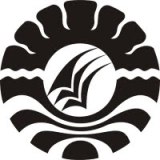 SKRIPSIPENERAPAN STRATEGI PEMBELAJARAN BERBASIS MASALAH UNTUK MENINGKATKAN HASIL BELAJAR SISWA PADA MATA PELAJARAN ILMU PENGETAHUAN ALAM  KELAS IV SD INPRES LAPPARA KECAMATAN TOMBOLOPAO KABUPATEN GOWAMUH. SYUKUR ARIFINPROGRAM STUDI PENDIDIKAN GURU SEKOLAH DASAR
FAKULTAS ILMU PENDIDIKAN
UNIVERSITAS NEGERI MAKASSAR
2016